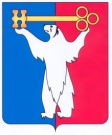 АДМИНИСТРАЦИЯ ГОРОДА НОРИЛЬСКАКРАСНОЯРСКОГО КРАЯПОСТАНОВЛЕНИЕ24.12.2015                                            г. Норильск                                                №  635О внесении изменений в постановление Администрации города Норильска 
от 03.02.2012 № 35Руководствуясь Методикой ценообразования на услуги по присмотру и уходу за детьми в муниципальных дошкольных образовательных учреждениях, в группах дошкольного образования, открытых на базе муниципальных образовательных учреждений муниципального образования город Норильск, предоставляемые в пределах утвержденного муниципального задания, утвержденной постановлением Администрации города Норильска от 16.05.2014 № 2419,ПОСТАНОВЛЯЮ:1. Внести в постановление Администрации города Норильска от 03.02.2012    № 35 «Об установлении размера родительской платы за присмотр и уход за детьми в муниципальных дошкольных образовательных учреждениях муниципального образования город Норильск» (далее - Постановление) следующие изменения:1.1. пункты 1, 2 Постановления изложить в следующей редакции:«1. Установить с 01.01.2016  базовый размер родительской платы за присмотр и уход за детьми в муниципальных дошкольных образовательных учреждениях муниципального образования город Норильск в сумме 3245,0 руб. в месяц за одного ребенка.2. Установить с 01.01.2016 базовый размер родительской платы за присмотр и уход за детьми в группах круглосуточного пребывания муниципальных дошкольных образовательных учреждений муниципального образования город Норильск в сумме 3895,0 руб. в месяц за одного ребенка.».2. Опубликовать настоящее постановление в газете «Заполярная правда» и разместить на официальном сайте муниципального образования город Норильск.3. Настоящее постановление вступает в силу после его официального опубликования в газете «Заполярная правда», но не ранее 01.01.2016.И.о. Руководителя Администрации города Норильска  		       А.П. Митленко